Drawing Comparative Bar ChartsDrawing Comparative Bar Charts(a)(b)The table shows the favourite sports of two Year 7 classes, 7A and 7B, when surveyed. Draw a comparative bar chart to represent this information. Include a key.The table shows the average temperature in oC in Manchester and London in each of the seasons. Draw a comparative bar chart to represent this information. Include a key.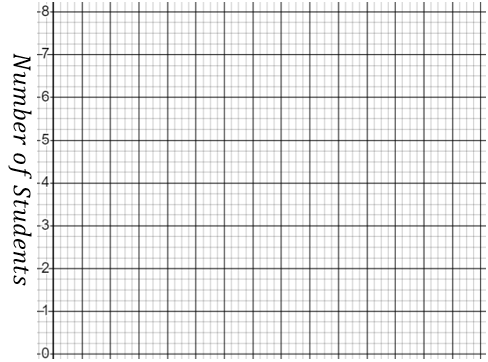 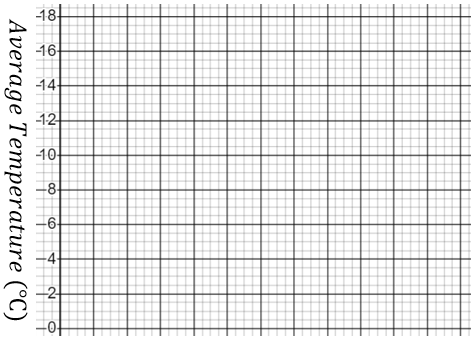 